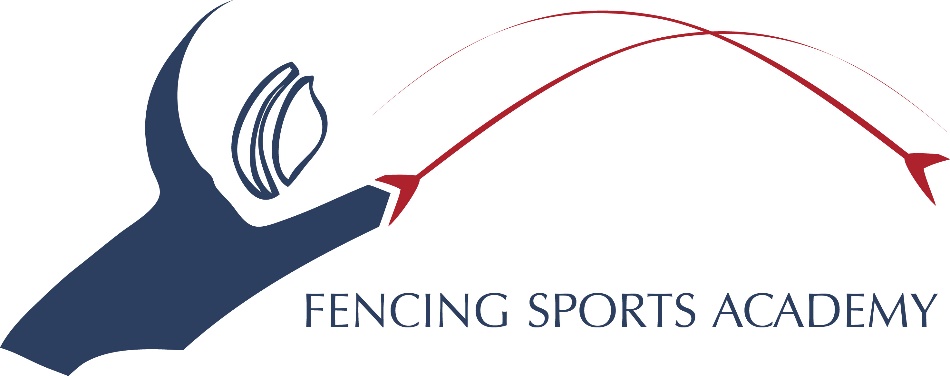 Camp Registration Form for the week of ______________Full Day__ Half Day: Morning ___ Afternoon ___Fencer’s Name ________________________________________________________________________Club ___________________________________________ Coached by ___________________________Birthdate (Month/Day/Year) _________________Male/Female ____ Weapon _________ Rating ______Address: Street ________________________________________________________________________City/State/Zip ___________________________________________Country: ______________________	 Fencer’s e-mail _________________________	 Phone (include country code): ____________________Parents Name(s) __________________________________ Phone _______________________________Parents e-mail _________________________________________________________________________Emergency Contact:Name ____________________________________	Phone Number _________________________DoctorName ____________________________________	 Phone Number _________________________Health InsuranceCompany name ____________________________	 Policy Number _________________________Legal Notices/Acknowledgements (Please read and initial each):______I/We realize that participation in the class and related activities may include strenuous physical activity and/or activities that may potentially be hazardous.  I/We represent that the student indicated om this form is in good physical condition and has no physical or mental health problems that will preclude or inhibit the student’s participation in fencing activities. ______I/We give consent to Fencing Sports Academy, Inc (FSA) and its representatives to obtain medical care at my/our expense from any licensed physician, hospital, or clinic for the student indicated on this form for any injury or illness that may arise during activities associated with the FSA camp.  Fencers assume full responsibility for all actions during and in connection with training and understand it is my/our responsibility to obtain medical insurance coverage.  ______I/we hereby waive all claims of liability against FSA, its coaches, staff, volunteers, chaperones, persons providing transportation and homestay families for any injury or death to participant caused by accident or negligence. Early & Late Hours Service: Early and late hour services are provided for camps at a rate of $15.00 per hour including any partial hour. Please indicate the services needed for each day of the camp.We will need early drop off for: __Monday __ Tuesday __ Wednesday __ Thursday ___FridayWe will need late pick up for:     __Monday __ Tuesday __ Wednesday __ Thursday ___FridayClass Rules: -The fencing floor is restricted to fencers only.  Non-participants must stay in the observation area.-Fencing weapon must be carried with points down or in a fencing bag.-Any illness, injury, or medical problems must be reported to the instructor before class begins or immediately upon occurrence.-Rough play or dangerous behavior will not be tolerated. -Mask, glove, fencing jacket, knickers, plastron, breast plate and athletic shoes must be worn when fencing.-Instructions and directions of coach(es) and FSA staff must be followed at all times.  The highest standards of sportsmanship and proper conduct are encouraged and expected._______I/We represent that the camper has no physical or behavioral conditions that would affect or limit the full participation in fencing or strenuous activities, except (list below)The camper will take medication Yes ______ No______ If yes,list medication, condition the medication treats _______________________________________Supervision regarding administration of medication required Yes_________ No _____________Camper has no known allergies _________Camper is allergic to ___________________________________ mild _____ severe _________________ I/we realize that camp participation and related activities includes strenuous physical activity and/or activities that may potentially be hazardous. I/we waive all claims of liability against FSA, its coaches, staff, volunteers, and chaperones, persons providing transportation and homestay families for any injury or death to camper caused by accident or negligence.________ In the event of a medical emergency, I/we understand that every effort will be made to contact parent(s) and/or the emergency contact listed above. If the emergency contact and/or parent(s) cannot be reached, I/we hereby give permission to the licensed health-care practitioner selected to secure proper treatment, including but not limited to hospitalization, anesthesia, surgery or injections of medication for camper. Photography Waiver:______ I/We acknowledge from time to time photographs and/or video may be taken of students, parents, and others participating at the Fencing Sports Academy, Inc. (“FSA”). I/We agree that any photographs, videos, audio or other materials that include you or your child are or will become the sole property of FSA and that FSA has the absolute right and permission to use in perpetuity, without royalty or payment of any kind to you or your child, materials that include the name, likeness, photographs and/or voice of you or your child in any manner and in any media, throughout the world, at any time, for the purpose of advertising and publicizing the academy and promoting the sport of fencing.  I have read the above Camp Policies, Legal Notices, and Photography Waiver and by signing below, I agree to abide them.Campers Signature: ____________________________ Parent Signature: ______________________For Office Use Only: Processed by: _________________ Date Processed: ___/____/____        2/24/2021	